ДЕПАРТАМЕНТ ОБРАЗОВАНИЯ ГОРОДА МОСКВЫ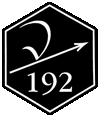 ГОСУДАРСТВЕННОЕ БЮДЖЕТНОЕ ОБЩЕОБРАЗОВАТЕЛЬНОЕ УЧРЕЖДЕНИЕ ГОРОДА МОСКВЫ«ШКОЛА № 192»Лицензия 77Л01 № 0007045, рег.№036239 от 02.06.2015 г.119334, Москва, Ленинский  проспект, 34Ател.:  +7(499) 137-72-85сайт: sch192uz.mskobr.ruE-mail: 192@edu.mos.ruСТАТЬЯ:«ОСОБЕННОСТИ ВОСПИТАНИЯ ЛЮБВИ К ПРИРОДЕ У СТАРШИХ ДОШКОЛЬНИКОВ»Автор:Воспитатель старшей  группыГБОУ Школы №192Н.А.Науменког.Москва 2021г.Особенности воспитания любви к природе у старших дошкольниковПроблема взаимоотношения человека и природы нашла свое отражение в работах многих педагогов. Ещё в XVI веке Ян Амос Коменский обратил на природосообразность всех вещей, т.е. на то, что все процессы в человеческом обществе протекают подобно процессам природы. Коменский утверждал, что природа развивается по определённым законам, а человек - это часть природы, следовательно,в своем развитии человек подчиняется тем же общим  закономерностям природы.
Ян Амос Коменский выводил законы обучения и воспитания, исходя из законов природы. В его книге отмечается, что образование человека с наибольшей пользой происходит в раннем возрасте. Именно в раннем возрасте ему легче привить какие-то полезные идеи, исправить недостатки. И доказывается это принципом природосообразности. Все рождающиеся существа таковы, что усваиваются все легче и лучше в раннем возрасте .
Как видим, Ян Амос Коменский подметил самую суть вопроса о взаимоотношении природы и человека. Уже в те времена педагогом было выведено важнейшее положение о связи человека и природы, о их неотделимости друг от друга.
Педагогическая ценность укрепления гуманных чувств ребёнка к средствам природы подчеркивали и такие великие педагоги как Ж. Ж. Руссо (1762 год),  Ф. Дистерверг (.). Впервые швейцарский педагог - демократ А. Гумбольд, а затем французский педагог и философ Ж.-Ж. Руссо и другие педагоги  говорили о воспитании у детей «чувства природы» как ощущение его облагораживающего влияния на человека.
Против узкого практицизма и утилитаризма, а также формального изучения и бездушного отношения к ней выступали русские просветители: В.Г. Белинский (.), А.И. Герцен (.), Н.А. Добролюбов (.), Д.И. Писарев (.), Н.Г. Чернышевский (.). Они ратовали за введение в школу полноценных знаний о природе, подчеркивая их влияние на формирование моральных качеств личности, которые определяют поведение детей в природе.
Изучение экологических связей играет важную роль в развитии у ребят логического мышления, памяти, воображения. Ушинский заметил, что логика природы - как нам известно, состоит во взаимосвязи, взаимодействии составляющих природу компонентов. Изучение же существующих в окружающем мире связей служит одним из основных звеньев воспитания экологической культуры детей. К.Д. Ушинский горячо призывал расширить общение ребёнка с природой и сетовал: «странно, что воспитательное влияние природы... так мало оценено в педагогике» .
Как видим, проблемой воспитания ответственного отношения к природе детей педагоги стали заниматься ещё в XVII - XVIII веках, хотя в то время ещё не было науки экологии и не было термина «экологическое воспитание».
В истории советской педагогики проблемой экологического воспитания занимались многие ученые - педагоги и методисты.
Основоположником зарождения экологического образования и воспитания детей можно считать Валериана Половцова. Он считал, что природные факты, не должны рассматриваться изолированно. В процессе ознакомления с природой должны вскрываться те доступные детям данного возраста связи и отношения, которые существуют в природе.
Великий советский педагог - методист А.Я. Герд утверждал, что экологическое образование и воспитание должно давать правильное миропонимание, сформировать у детей определённое мировоззрение в соответствии с современным состоянием науки.
Американский педагог - методист А.Д Урсул отмечал, что модель образования 21 века должна потерпеть кардинальные трансформации и ориентироваться в своей основе не на прошлое, а на будущее. В мире, который стремительно меняется и становится даже иногда опасным для человека, ребенок должен не только стремиться защищать и беречь природу, но и не потерять любовь и уважение к окружающему миру. К сожалению, на сегодняшний день в дошкольных учреждениях проблема воспитания любви к объектам живой природы не получила должного развития, т.к. основывается только на рассказах воспитателя и практической деятельности детей.. Ведущая деятельность у дошкольников – игровая, но им доступны и элементы учебной  и трудовой деятельности, такие как восприятие рассказов, сказок, в достаточной степени развиты навыки лепки, конструирования, рисования. Наиболее интенсивно происходит развитие наглядно-образного мышления и воображения, начинают формироваться морально-нравственные критерии.  Всё это создаёт благоприятные условия для того, чтобы максимально расширить предпосылки к воспитанию любви к природе у дошкольников.Развивать способность видеть красоту, формировать бережное отношение к природе нужно с детства. Воспитание любви к природе у дошкольников, должно занимать одно из основных направлений.  Через развитие творческих возможностей, наблюдательности и стимуляции исследовательского опыта у дошкольников формируется любовь к природе.  Знакомство с декоративно-прикладным искусством, и ремёслами народных мастеров, наиболее полно раскрывает богатство и разнообразие культурных традиций, что также развивает любовь к природе. Стремление сделать красивее, лучше влияет на мир чувств, позволяет раскрыть творческий потенциал, повышает уровень развития речи у дошкольников, дети учатся создавать, учатся понимать и видеть красоту и богатство природы.Эстетическое воспитание легче осваивать, если вокруг много гармонии, есть чувство сопричастности к красоте. У дошкольников очень сильна природная любознательность, в процессе активного поиска, ребёнок расширяет рамки представлений о мире, познаёт пространственные и временные отношения, учится понимать причинно-следственные связи. Художественный труд, народный промысел и декоративно-прикладное искусство помогают развивать прилежность, аккуратность, наблюдательность, они побуждают познавательно-исследовательскую активность, стимулируют развитие мышления, воображения, речевых навыков, внимания.Воспитание любви к природе у дошкольников, основанное на принципах единства воздействия на чувства, опыт, сознание, поведение – основа гармоничного и целостного развития личности ребёнка. Любое педагогическое воздействие, должно вызывать положительный эмоциональный отклик, формировать осознанность, расширять представления об устройстве и явлениях мира.Природа является средой обитания человека, источником, питающим его жизненные силы и вдохновляющим его на сбережение его богатств. Вместе с этим она заключает в себе огромный потенциал всестороннего развития личности.Особенно эффективно осуществляется это развитие, если оно начинается с раннего детства. Природа возбуждает любознательность ребёнка, воздействует на его сенсорику и вызывает чувство прекрасного. Можно без преувеличения сказать, что наиболее полно ребёнок познаёт красоту окружающего мира через восприятие красоты природы.Воздействуя на эмоции ребёнка своими эстетическими качествами - совершенством формы, разнообразным и (в зависимости от времени дня, года, освещения) изменчивым колоритом, природа вызывает эстетические чувства. Это способствует проявлению эмоционального отношения к объектам и явлениям природы.Изобразительная деятельность детей дошкольного возраста - деятельность, отражающая и, как деятельность взрослого художника, в образах передаёт и объекты природы, то есть выполняет задачи эстетического оформления результатов естественнонаучного познания природы, и при этом всегда она есть и выражение отношения к объектам природы.Природа во все времена служила содержанием изобразительного, и не только изобразительного творчества (литературного, музыкального и др.)Взаимосвязь изобразительной деятельности и ознакомление детей с природой обогащает познания детей о природе, и их изобразительное творчество.Стремление передать образы природы в рисунке (лепке, аппликации) приводит к углублению, уточнению знаний и представлений о природе, её объектах и явлениях. Вместе с тем обогащается содержание детского творчества образами природы. В детских рисунках (лепке, аппликации) появляются новые темы. И в процессе познания природы, и в процессе её изображения у детей развиваются психические процессы, лежащие в основе познания природы и отражение её в художественном творчестве: восприятие, мыслительные операции (анализ, синтез, сравнение, уподобление, обобщение), воображение, положительное эмоциональное отношение к природе, и к изобразительной деятельности.Идея гармонизации отношения человека с природой включает в себя и эстетическую сторону: ознакомление детей с природой, а затем её отражение в изобразительной деятельности детей служат решению этой задачи.Во  все  времена  и  эпохи  природа  оказывала  огромное  влияние  на человека, на развитие его творческих способностей, являясь  в  то  же  время неиссякаемым источником для всех самых смелых и глубоких дерзаний  человека.Неповторимое богатство красок природы запечатлели в  своих  полотнах И.И.Левитан, И.И.Шишкин, И.Грабарь, С.Герасимов и другие. Прекрасное в природе безгранично и неисчерпаемо.  Поэтому  природа  - источник для искусства. Прекрасное  в  природе  было  и  остается  предметом художественного  освоения   ее.   Поэтому   великие   художники   -   всегда первооткрыватели прекрасного в окружающем мире.Из многих  проявлений  красоты  природы  люди  воспринимают  то,  что соответствует их миропониманию и  настроению.  Облик  природы,  если  ее  не изменяет  человек,  остается   практически   постоянным.   Однако   меняется общественно-историческая практика людей, поэтому люди в объективную  красоту природы вносят свой общественно-исторический смысл.В системе по  эстетическому  воспитанию  дошкольников  большое  место должно быть отведено природе. Она  лучше,  чем  что-либо  обогащает  психику ребенка, совершенствует его органы чувств и  эстетический  вкус.  Воспитание любви к природе, умение  чувствовать  ее  красоту  и  восхищаться  ею  имеет огромное значение не только для  эстетического  развития  детей,  но  и  для нравственного  воспитания,  в  частности,  для  пробуждения  у  дошкольников патриотических  чувств,  чуткости  к  окружающему,  потребности   к   труду, способствует физической закалке, а так же расширению умственного кругозора.   Умение  видеть  природу  -  первое условие воспитания  через  природу.  Оно  достигается лишь при постоянном общении с природой. Чтобы ощущать  себя  частью  целого, человек должен не эпизодически, а постоянно находиться  во  взаимоотношениях с  этим  целым.  Вот  почему  гармония  педагогических  воздействий  требует постоянного общения с природой.Нужно  научить  ребенка  видеть  природу.  Ведь смотреть - еще не значит  видеть.  Мы видим лишь тогда, когда осознаем.  Детей  нужно  учить  видеть. Это значит не только показать, но  и  описать  словесно.  Описать  краски  и оттенки закатного неба и зари, описать форму облаков и их  окраску,  описать звездное небо или луну, показывая все это. Покажите ребенку  особенности  поведения  воробьев,  галок,  голубей, научите описывать  их  оперение,  глаза,  форму  тела  и  лапок,  расскажите ребенку об их жизни, заботах,  о  строгих  правилах  стаи  и  т.п.  Устройте кормушку на окне, и пусть ребенок подкармливает птиц зимой. Прекрасно,  если он сможет узнать двух-трех птиц. Ведь животное становится  ближе,  когда  мы видим своеобразие его поведения, его гнев, страх или радость, его  отношение к другим птицам, к нам самим.Главная задача в  эстетическом  развитии  средствами  природы  -  это пробуждение у детей эмоционального отношения к ней. Эмоциональное  отношение к природе помогает сделать человека выше, богаче, внимательнее. Природа  является  одним  из  факторов,  влияющих   на   развитие   и формирование эстетических чувств, она  неисчерпаемый  источник  эстетических впечатлений и эмоционального воздействия на человека. В жизни людей  природа занимает  значительное   место,   способствует   формированию   и   развитию эстетических чувств и вкусов.       Любовь к родной природе воспитывается с раннего возраста.        Чтобы любить природу,  надо  ее  знать,  а  чтобы  знать,  необходимо изучать. В процессе познания природы формируются и развиваются  эстетические чувства и вкусы. Восприятие эстетических явлений природы и  возникающие  при этом переживания находятся в зависимости от круга представлений, значений  и общего развития человека.Наблюдение окружающей действительности оказывает глубокое воздействие на всестороннее развитие личности ребенка. В процессе наблюдения  у  ребенка включены  все  анализаторы:  зрительный  -  ребенок  видит   размеры,   цвет исследуемого объекта; слуховой - ребенок слышит  шум  ветра,  плеск  воды  в реке, стук  капель  дождя,  шелест  листьев,  журчанье  ручейка  -  все  это прелестно для слуха ребенка. Вкус позволяет тонко различить -  сладкий  вкус меда и соленый вкус морской воды.Осязание - это  вторые  глаза  ребенка.  Ощущая  предметы  природы,  ребенок чувствует все шероховатости коры деревьев, крупинки песка, чешуйки шишек.  А запахи! Море запахов, которое волнует воображение ребенка - запах  тополиных почек после дождя, запах весны, запах  теплой  земли,  нагретой  от  солнца.Развивать наблюдательность у детей - вот  задача,  которая  встает перед воспитателями. В работе по эстетическому  воспитанию  средствами  природы  с  детьми дошкольного возраста  воспитатель  должен  хорошо  знать  особенности  этого возраста.У   детей   старшего дошкольного   возраста   наблюдается   большое   стремление   к самостоятельности, независимости. Они все хотят увидеть, все  открыть  сами. Этот интерес побуждает детей к активной деятельности. Но ее  направление  по отношению к природе  может  быть  различным:  одни  из  них  могут  разорять гнезда, стрелять из рогаток в птиц, а другие - разводить рыб,  ухаживать  за голубями.Воспитание - это организация деятельности ребенка, в  которой  важную роль играет организация отношений. Что же значит  организовать  деятельность ребенка?  Понятие  деятельности  -  сложное  понятие:  всякая   деятельность побуждается  потребностью,  имеет  мотив   (более   или   менее   осознанную побудительную причину) и цель - то, ради чего совершается действие.Таким образом, организовывая деятельность  ребенка,  т.е.  воспитывая его, нужно дать ему опору в соответствующей потребности, побудить  к  нужной мотивации и привлечь к определенной  цели.  Потребности,  мотивы  и  цели  - основа наших отношений и наших чувств.Задача педагога состоит в том, чтобы направить появившийся интерес  в правильное русло, убедить ребят, что,  истребляя  природные  богатства,  они наносят  урон  не  только  красоте  родного  края,  но  и  себе  (моральный, эстетический). В работе по эстетическому  воспитанию  важно  знать  и  учитывать  не только  направленность  интересов,  но  и   особенности   этого   восприятия (эстетического): воспринимая явление  окружающей  действительности,  человек руководствуется не только познавательными  и  моральными  критериями,  но  и эстетическими принципами.Эстетическое   восприятие   -   это   способность    создавать    или воспроизводить и  эмоционально  окрашивать  целостные  образы  под  влиянием реальных предметов и художественных произведений.Содержание и богатство чувств, вызванных непосредственным общением  с природой,  находятся  в  прямой  зависимости  от  характера  восприятия.   В соответствии с возрастом эстетическое  восприятие  имеет  свои  особенности, обусловленные запасом представлений и объемом жизненного опыта детей. Старшие дошкольники, как правило, не могут  правильно  оценивать  картину увиденного  в  целом.  У  них   еще   отсутствует   способность   объединять, синтезировать отдельные восприятия в общие впечатления.        Способность заметить, выделить красивое  развивается  постепенно.  Но если развитие происходит стихийно, без  целенаправленного  влияния  детского сада  и  семьи,  то  оно  может  задержаться.  Поэтому  воспитатель   должен направлять эстетическое воспитание своих воспитанников,  чтобы  они  на  всю жизнь не остались глухи и слепы к красоте природы.Необходимо обучать детей доброте через  сопереживание  всему  живому. Быть добрыми - значит, уметь  сопереживать,  т.е.  уметь  понимать  другого, сердечно сочувствовать ему и стремиться помочь.  Сопереживанию  нужно  учить также вдумчиво, заботливо, осторожно, как учат делать детей первые шаги. Общение с природой и забота о ней необходимы  для  воспитания  добрых чувств, обязательных для каждого человека. Мы отвечаем за живое - и за животное, и за растение - перед природой, перед обществом, перед собственной совестью.ЗаключениеЦелью написания данной статьи  выступало изучение влияния средств изобразительного искусства на воспитание любви и интереса к природе.Актуальность данного исследования заключалась в том, что воспитание интереса и любви к природе – это основа гармоничного развития личности. Были реализованы следующие задачи:- Изучить теоретическую литературу по эколого-эстетическому и нравственному воспитанию дошкольников, роль природы в формировании личности дошкольника и в его эстетическом развитии, взаимосвязь природы с искусством;- Определить роль изобразительного искусства в жизни общества и его значение для всестороннего развития детей;- Рассмотреть виды искусства, содержание, формы и методы работы с детьми по изобразительному искусству;- Выявить особенности воспитания любви к природе у дошкольников средствами изобразительного искусства, рассмотреть историю развития взглядов на красоту природы.И в заключении, подводя итоги, необходимо отметить, что средства изобразительного искусства, передавая прекрасное, влияют на развитие у детей интереса и любви к природе. При написании данной статьи, мы увидели, что изучение изобразительного искусства оказывает влияние на всестороннее развитие личности ребенка, в том числе на его нравственное и эстетическое развитие.Воспитывая любовь к природе, необходимо формировать у детей предпосылки к природосохранению, развивать способность передавать образ в своих работах. Воспитатель должен найти такие педагогические методы и приемы, которые способны возбудить у детей интерес, вызвать эмоциональное  отношение к изображаемому, желание оценить свои работы, заметить в них разнообразие форм, яркость цветосочетаний, ритмический повтор, расположение в пространстве и т. д., которые, несомненно, будут транслироваться с изображения на реальный образ живой природы, и, следовательно, на бережное отношение к ней.